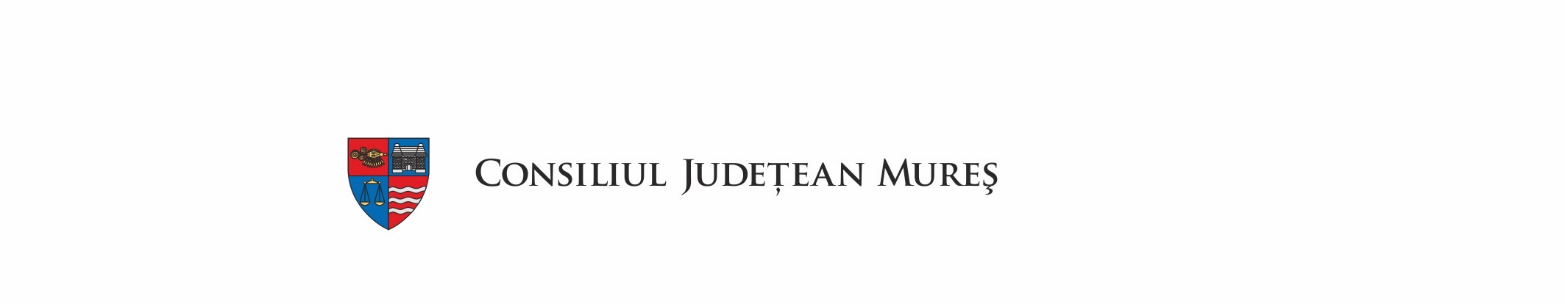 Anexa nr. 2A la RegulamentCONTRACT DE FINANȚARE NERAMBURSABILĂ(model – cultură)Nr. ………….../………………….2022În temeiul prevederilor Legii nr. 350/2005 privind regimul finanțărilor nerambursabile din fonduri publice alocate pentru activități non-profit de interes general, cu modificările și completările ulterioare, ale dispozițiilor legale specifice și a Hotărârii Consiliului Județean Mureș nr. 11 din 11.02.2022,În baza Raportului de oportunitate al Comisiei de evaluare și selecționare a proiectelor în vederea atribuirii contractelor de finanțare nerambursabilă din bugetul public al județului Mureș în domeniul cultură, aprobat prin Dispoziția Președintelui Consiliului Județean Mureș nr. ___ din ____________.  Părțile contractante CONSILIUL JUDEȚEAN MUREȘ, autoritate publică constituită la nivelul unității administrativ-teritoriale – Județul Mureș, cu sediul în municipiul Tîrgu Mureș, Piața Victoriei nr.1, jud. Mureș cod fiscal 4322980, reprezentată prin Președinte, numit în continuare finanțator,și ________________________, identificat pe baza documentelor atașate solicitării de finanțare nerambursabilă nr. __________________ , Cod fiscal/CNP ____________, Cont nr. _____________ deschis la ________________________________________, filiala ______________________ , reprezentat de ______________________în calitate de președinte/ coordonator al programului/ proiectului/ acțiunii și __________________în calitate de responsabil financiar, numită în continuare beneficiar, au convenit încheierea prezentului contract de finanțare în următoarele condiții:2. Obiectul contractului2.1. Prezentul contract are ca obiect acordarea de către finanțator a unei finanțări nerambursabile pentru implementarea de către beneficiar a programului/ proiectului, respectiv desfășurarea acțiunii _______________________________________________, conform cererii de finanțare și a documentației selectată pentru finanțare.3. Durata contractului3.1. Prezentul contract intră în vigoare la data semnării lui de către ambele părți și încetează să producă efecte la data îndeplinirii tuturor obligațiilor asumate de părți.3.2. Perioada de implementare a programului/ proiectului sau perioada de desfășurare a acțiunii, este ___________________________.(Se va indica în concret. În cazul în care nu are o perioadă determinată se va utiliza următoarea formulare: „Perioada de implementare a programului/proiectului/ sau perioada de desfășurare a acțiunii este cuprinsă între data intrării în vigoare a contractului și 10 decembrie 2022”).4. Valoarea finanțării și modalități de plată4.1. Valoarea finanțării nerambursabile acordate este de ______________ lei.4.2. Finanțarea se acordă în două tranșe: tranșa I, reprezentând 50% din valoarea finanțării și tranșa a II-a, reprezentând 50% din valoarea finanțării. Prima tranșă este considerată avans.4.3. Eliberarea către beneficiar a sumelor reprezentând prima tranșă se va face în termen de 20 zile lucrătoare de la semnarea contractului de către ambele părți.4.4. Cea de-a doua tranșă a finanțării se va elibera numai după validarea de către finanțator a raportului final de activitate și a raportului financiar, pe care beneficiarul este obligat să îl depună în termen de 30 zile de la încheierea activității, sau, pentru motive temeinic justificate, cel mai târziu la 14 decembrie 2022.4.5. (1) Plățile se vor face pe baza următoarelor documentelor justificative:- pentru decontarea cheltuielilor de închiriere: contract de închiriere, factura fiscală, chitanță/ordin de plată/dispoziție de plată în copie;- pentru decontarea cheltuielilor privind consultanța de specialitate, fond premiere: document justificativ privind existența obligației de plată, factura fiscală (unde e cazul), chitanța/ordin de plată/stat de plată semnat de reprezentanții legali ai beneficiarului, tabel nominal cu datele de identificare și semnătura premiatului, în copie;- pentru decontarea cheltuielilor privind materialele și/sau manopera: document justificativ privind plata, factura fiscală (unde e cazul), chitanța/ordin de plată/stat de plată semnat de reprezentanții legali ai beneficiarului, deviz, în copie;- pentru decontarea cheltuielilor care se înscriu în categoria alte cheltuieli: factura fiscală, bilete de transport (CFR, autocar, avion, etc.), în copie.(2) Data documentelor justificative trebuie să fie în concordanță cu perioada desfășurării acțiunii.4.6. Detaliile referitoare la alte surse de finanțare care au fost utilizate pentru co-finanțarea activităților programului/ proiectului/ acțiunii vor fi incluse și în raportul financiar final.4.7. În cazul în care derularea programului/ proiectului/ acțiunii a fost posibilă cu costuri mai mici decât cele propuse și aprobate inițial, acest lucru va fi evidențiat în raportul financiar final și va fi decontată suma respectivă, cu condiția respectării cofinanțării de 90%-10%, din valoarea totală a finanțării.5. Drepturile și obligațiile părților5.1. Finanțatorul: se obligă să pună la dispoziția beneficiarului sumele reprezentând finanțarea, la termenele stabilite în contract; are dreptul să solicite beneficiarului rapoarte privind derularea programului/ proiectului/ acțiunii; are dreptul să modifice cuantumul finanțării alocate sau să rezilieze prezentul contract dacă beneficiarul comunică date, informații sau înscrisuri false ori eronate, precum și în cazul neîndeplinirii sau îndeplinirii necorespunzătoare a obligațiilor contractuale asumate de către beneficiar; are dreptul să efectueze controale și să verifice modul de utilizare a fondurilor ce constituie sprijinul financiar alocat; Validează/ invalidează în termen de cel mult 15 zile de la depunerea de către Beneficiar, raportul final de activitate și raportul financiar; pune la dispoziția beneficiarului finanțării nerambursabile, în format editabil, semnătura vizuală a Consiliului Județean Mureș, în vederea utilizării acesteia, după caz, pe materialele promoționale.5.2. Beneficiarul: își asumă responsabilitatea derulării programului/ proiectului/ acțiunii. În acest scop, Beneficiarul va conduce, va supraveghea și va desfășura activitățile pentru care s-a acordat finanțarea, obligație a cărei executare îi revine în mod nemijlocit; are dreptul să primească sumele reprezentând finanțarea alocată, în condițiile prevăzute în prezentul contract; se obligă să utilizeze finanțarea numai în scopul realizării programului/ proiectului/ acțiunii prevăzut la art. 2.1; se obligă să reflecte corect și la zi, în evidențele sale contabile, toate operațiunile economico-financiare ale programului/ proiectului/ acțiunii și să le prezinte finanțatorului ori de câte ori îi sunt solicitate, pe durata derulării contractului; se obligă să întocmească exact și corect toate documentele justificative privind utilizarea sprijinului financiar; se obligă să specifice, pe durata programului/ proiectului/ acțiunii, pe afișe, cataloage, alte materiale publicitare, faptul că acestea au fost realizate prin cofinanțare de la Consiliul Județean Mureș; se obligă să depună la sediul Consiliului Județean Mureș, sub sancțiunea aplicării de penalități de întârziere raportul final de activitate și raportul financiar privind utilizarea sumei nerambursabile, împreună cu documentele justificative, în termen de 30 zile de la încheierea activității sau, pentru motive temeinic justificate, cel mai târziu la 14 decembrie 2022; se obligă să restituie, în termen de 10 zile calendaristice de la depunerea raportului final, sumele primite cu titlu de finanțare nerambursabilă, necheltuite ori întrebuințate în alte scopuri decât desfășurarea proiectului sau a căror întrebuințare nu este dovedită conform prevederilor prezentului contract; se obligă să restituie, în termen de 10 zile calendaristice de la notificare, sumele primite în avans cu titlu de finanțare nerambursabilă, în cazul rezilierii contractului; în ceea ce privește restituirea sumelor primite, beneficiarul datorează dobânzi și penalități de întârziere, conform legislației privind colectarea creanțelor bugetare, care se fac venit la bugetul județean. se obligă să accepte controlul și verificările Curții de Conturi, în legătură cu modul de utilizare a fondurilor ce constituie finanțare nerambursabilă; se obligă să aducă la cunoștință publică, prin orice mijloace de care dispune, contribuția financiară nerambursabilă primită în vederea realizării programului/ proiectului/ acțiunii; în acest sens:i. în cazul elaborării de materiale de promovare ale programului/ proiectului/ acțiunii (invitații, afișe, pliante, publicații, programe, diplome, mape, machete de presă, cataloage, mash-uri, bannere, roll-up-uri, spoturi video, spoturi audio, prezentări în power-point, etc), se obligă să utilizeze  semnătura vizuală a Consiliului Județean Mureș (logo + stemă). ii. va solicita punerea la dispoziție, în format editabil, a semnăturii vizuale a Consiliului Județean Mureș, în vederea utilizării acesteia, pe materialele de promovare. Solicitarea elementelor de identitate vizuală se va transmite în atenția doamnei Bálint-Pál Erika, consilier la Cabinetul Demnitarului, la adresa de e–email: balint.erika@cjmures.ro;iii. se angajează să utilizeze cu bună credință elementele de identitate vizuală ale Consiliului Județean Mureș, ce îi vor fi puse la dispoziție, care vor fi folosite doar în scopul realizării programului/ proiectului/ acțiunii. În acest sens, beneficiarul va depune la registratura generală a Consiliului Județean Mureș, un angajament scris și semnat odată cu solicitarea de punere la dispoziție, în format editabil, a elementelor de identitate vizuală ale Consiliului Județean Mureș; se obligă să menționeze în cadrul raportului final modul în care s-a asigurat vizibilitatea Consiliului Județean Mureș în derularea programului/ proiectului/ acțiunii; semnează la încheierea contractului declarația de imparțialitate, conform anexei la prezentul contract.6. Modificarea, încetarea și rezilierea contractului6.1. Prezentul contract poate fi modificat, prin act adițional cu acordul ambelor părți pentru motive temeinic justificate, independente de voința/culpa părților contractante.6.2. Prezentul contract încetează: prin acordul de voință al părților;  la data expirării duratei pentru care a fost încheiat, în cazul în care contractul nu a fost reziliat; de drept, în cazul expirării ori retragerii licenței de funcționare pe parcursul derulării activității finanțate, unde este cazul; prin reziliere, în condițiile prevăzute la art. 6.3.6.3. Prezentul contract poate fi reziliat fără intervenția instanței de judecată, cu notificare scrisă prealabilă,  în următoarele situații:a) în cazul nedepunerii până la data de 14 decembrie 2022 a raportului final de activitate și a raportului financiar privind utilizarea sumei nerambursabile, împreună cu documentele justificative;b) în cazul returnării de către beneficiar a avansului acordat, din orice motiv, inclusiv cu penalitățile aferente calculate de la data acordării acestuia; c) în situația în care partea nu își îndeplinește oricare dintre celelalte obligații asumate.7. Clauze speciale7.1. Toate activitățile programului/ proiectului/acțiunii urmează să fie realizate până la data de 10 decembrie 2022.7.2. Utilizarea alocațiilor bugetare primite cu titlu de finanțare nerambursabilă în alte scopuri decât cele prevăzute în prezentul contract este interzisă și atrage rezilierea acestuia fără intervenția instanței judecătorești.7.3.(1) În cazul în care, din vina sa exclusivă, beneficiarul nu reușește să își îndeplinească întocmai și la timp obligația prevăzută art. 5.2., lit. „g”, respectiv de a depune raportul final de activitate și raportul financiar privind utilizarea sumei nerambursabile, împreună cu documentele justificative, în termen de 30 zile de la încheierea activității, fără a aduce atingere clauzei prevăzute la pct. 6.3, finanțatorul va deduce din valoarea totală a finanțării, cu titlu de penalități, o sumă echivalentă cu o cotă procentuală de 0,15% pe zi de întârziere, până la îndeplinirea efectivă a obligației de decontare sau până la returnarea avansului acordat împreună cu penalitățile aferente calculate de la data acordării acestuia.(2) În situația programelor/proiectelor/acțiunilor/activităților cu perioadă de desfășurare după 14 noiembrie 2022, data limită de depunere a raportului final de activitate și a raportului financiar privind utilizarea sumei nerambursabile, împreună cu documentele justificative este 14 decembrie 2022, sub sancțiunea prevăzută la pct. 6.3.8. Angajarea răspunderii 8.1.(1) Beneficiarul este singura persoană responsabilă pentru modul în care este utilizată finanțarea nerambursabilă.(2) Răspunderea finanțatorului nu va fi în nici un fel angajată în cazul în care Beneficiarul va fi ținut responsabil față de terți pentru orice prejudicii cauzate în derularea programului/ proiectului/ acțiunii și în nicio altă situație care decurge dintr-o eventuală acțiune sau inacțiune ilicită a Beneficiarului în legătură cu finanțarea acordată conform prezentului contract.8.2. În situația în care pe parcursul desfășurării evenimentelor se aduc prejudicii de orice fel imaginii finanțatorului sau a Consiliului Județean Mureș, Beneficiarul finanțării nerambursabile se obligă să aducă, în termen de maxim 5 zile de la încheierea programului/ proiectului/ acțiunii, remedii și dezmințiri publice. 8.3. (1) Pentru neexecutare să executarea necorespunzătoare, ori cu rea-credință a clauzelor contractului de finanțare nerambursabilă, referitoare la asigurarea vizibilității Consiliului Județean Mureș în cadrul acțiunii/ programului/ proiectului care constituie obiectul contractului, Beneficiarul datorează daune-interese autorității publice județene. Diferendele apărute se rezolvă pe cale amiabilă. (2) În măsura în care rezolvarea nu va putea fi făcută pe cale amiabilă, diferendele vor fi soluționate de către instanțe judecătorești competente din România.9. Forța majoră9.1. Este exonerată de răspundere pentru neexecutare sau executare necorespunzătoare a obligațiilor ce-i revin partea care a fost împiedicată de intervenția unui caz de forță majoră.9.2. Este forță majoră evenimentul absolut imprevizibil, imposibil de împiedicat și independent de voința părților, care le oprește să-și execute obligațiile ce le revin potrivit prezentului contract.9.3. Intervenția forței majore trebuie comunicată de partea care o invocă în termen de două zile calendaristice de la data apariției acesteia.10. Dispoziții finale10.1. Comunicările între părți în legătură cu executarea prezentului contract vor fi făcute numai în scris.10.2. Prezentul contract constituie titlu executoriu pentru satisfacerea creanțelor rezultate în urma rezilierii.10.3. Clauzele prezentului contract se interpretează potrivit prevederilor Codului civil.10.4. Eventualele litigii dintre părți urmează a fi soluționate pe cale amiabilă. În cazul nerezolvării pe cale amiabilă, litigiile urmează a fi soluționate de instanțele competente, potrivit legii.10.5. Prezentul contract a fost încheiat în două exemplare având aceeași forță juridică, dintre care un exemplar  pentru finanțator și unul pentru beneficiar.Secretarul Comisiei: _______________________Finanțator,Consiliul Județean MureșPreședintePéter FerencBeneficiarPreședinte/Coordonatorprogram/proiect/acțiuneSecretar GeneralPaul CosmaResponsabil financiarDirector executivAlin Mărginean